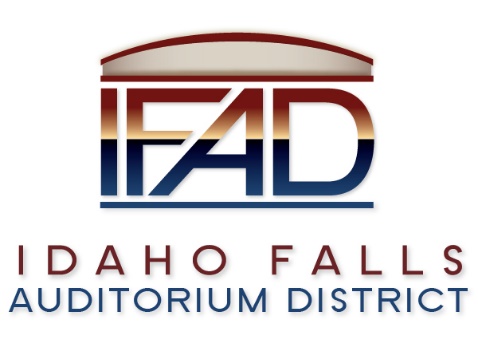 Board of Directors — Regular Business Meeting425 N. Capital Ave., Idaho Falls, ID 83402Tuesday, 13, March 2018, 7:00 a.m.Location:  The large conference room in Offices of Fuller & Beck 410 Memorial DriveSuite 201, Idaho Falls, Idaho  83402AgendaCall to OrderAdoption of the Consent AgendaMeeting Minutes – 2/27/18Approval of IFAD PayablesApproval of January Financial StatementPublic Comment – anyone wishing to provide public comment will be given 3 minutesHockey Leagues 101 – Kevin Greene, Centennial Management
Centennial Management Memorandum of Understanding ReviewReview & Approval of CSL Feasibility Study Contract
Review of Board Policies III & IV – Public Records/Interaction with MediaPathway Associates Presentation – Phyllis Hockett, Dave JonesReport and UpdatesExecutive Director’s ReportPublic Relations RFP UpdateLegalCalendar and AnnouncementsUpcoming IFAD Meeting/Events – Next Meeting on March 27, 2018Announcements and Minor Questions AdjournmentPosted on or before 7:00 a.m. on February 9, 2018